Business Action PlanWeek 1: Get to know your industryThe masterclass for week one addressed getting to know the tourism industry in Tasmania and your place as a tourism operator in it. The following 10 questions are designed to delve into your business and discover how much you know about the industry and how much you already participate. For feedback, please complete and send to info@tict.com.au so one of our Industry Advisers can review.Q1. Where do your customers come from?Until Covid-19 restrictions hit, where were your customers coming from. ie. what are the various countries of origin and break this down by percentage of total visitors to your business.Q2.  Now let’s dig deeper into the people who are coming to your business.Write down all the details you know including items such as:Buyer behaviour – how and when are they bookingPreference – average length of stay, type of bookingRepeat or new customerWhy they are coming to you – for business, leisure? For adventure, simply to sleep, to learn etc.What else are they doing when they travel – visiting national parks, eating out, tasting wine, short/long walks, cruises, historic sites etc.Q3. List the organisations and people that operate around your business location.Local Tourism Association _____________________________________________Regional Tourism Organisation _________________________________________Local council tourism representative ____________________________________Nearest visitor centre/s_______________________________________________Other _____________________________________________________________Q4.  Which local industry colleagues do you partner with?Q5. How will you tap into the newest “Make yourself at Home” campaign to target Tasmanian travellers?Q6.  What professional development programs do you participate in to ensure you and your business are the highest quality?  Tick all that apply.	Tourism Accreditation	Advanced modules: Bike friendly, rainbow, export, covid clean	Tourism Awards	TICT Tourism Conference	Your RTO events	Tourism Incubator	ATEC membership and/or events	Business Events Tasmania	Events Tasmania	Tourism Tasmania events	TICT newsletter - Snapshots 	Tourism Tasmania newsletter – Tourism Talk	Other ______________________________	Other ______________________________Q7. List the ways that you participate in the tourism industry.Eg. Attend tourism events, work collaboratively with other tourism operators, enter awards, undertake accreditation, membership of tourism organisations.Q8. Are you listed on ATDW and update your listing regularly?Provide your ID number here: ____________________________________If you aren’t sure, you can find it here: https://atdw.com.au/our-listings/It looks like this: 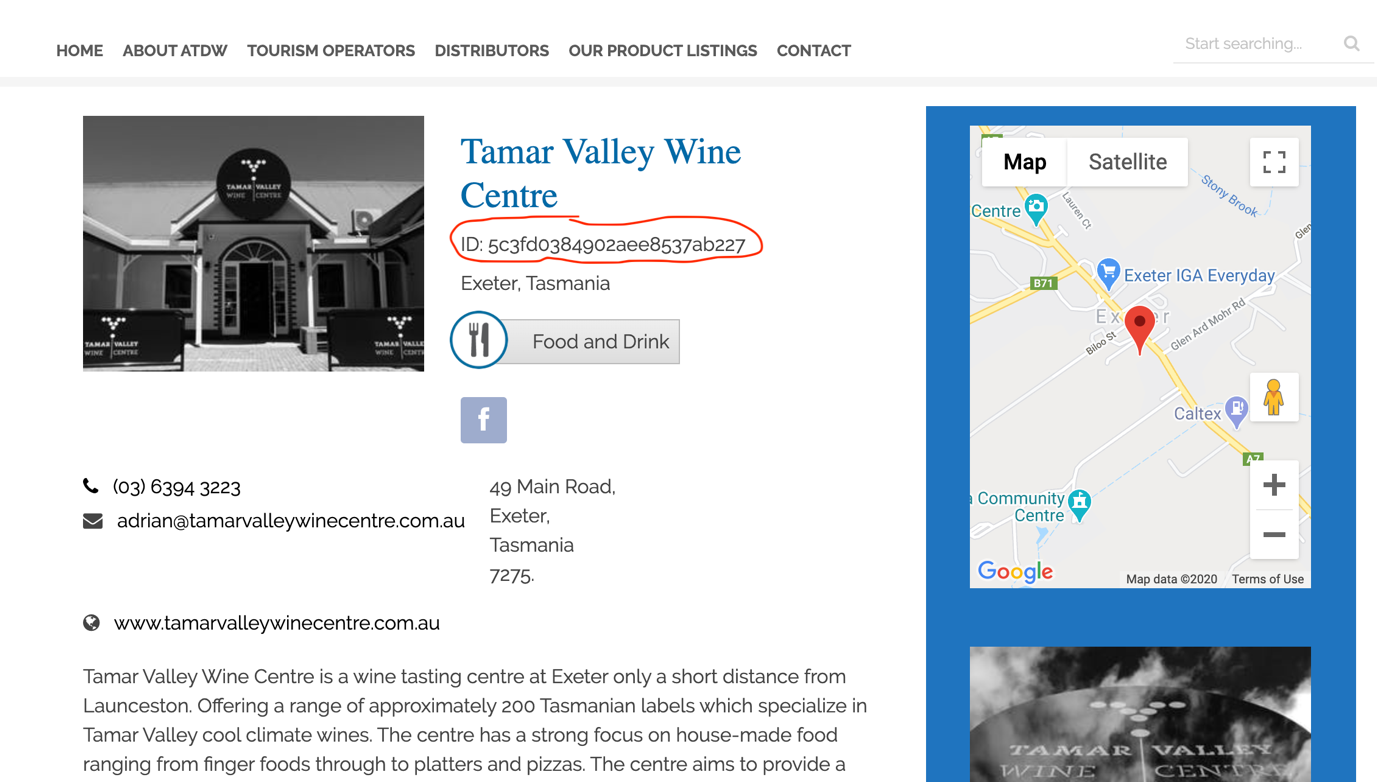 Q9. Are you listed with any OTA’s, wholesalers or ITO’s? List them here:Q10. What are the organisations/structures/concepts that David mentioned in his video that you would like to learn more about? Email your completed copy to info@tict.com.au for one of our helpful advisers to review. Country% of overall visitors to your business1Australia2345678910TOTAL100%State% of overall visitors to your business1Tasmania2Victoria3New South Wales4ACT5Queensland6Northern Territory7Western Australia8South AustraliaTOTAL100%Business NameRelationship1Eg. XYZ hotelPackage accomm/tour2Eg. ABC groupMarketing campaign345678910TOTAL100%